        Практическая ценность урока состоит в том, что ученики выполняя различные задания, усваивают правила правописания непроизносимых согласных, обогащают словарный запас и в дальнейшем становятся грамотными людьми, применяя свои знания на практике.       Социальная значимость урока состоит в том, что успешное и осознанное владение русским языком составляет основу формирования универсальных учебных действий, совершенствования знаний, умений, навыков, а значит, обеспечивает воспитание всесторонне развитой, интеллектуальной, духовной личности, способной адаптироваться в жизни.Технологическая карта урока русского языка в 3 классе по теме:«Повторяем правописание непроизносимых согласных в корне слова»Цель урока: создать условия для повторения правописания непроизносимых согласных в корне слова, усвоения алгоритма работы с непроизносимыми согласными. Задачи: закрепить знания и умения о правописании слов с непроизносимыми согласными в корне слова, обеспечить развитие учебно-познавательных умений и навыков через систему упражнений; развивать умение задавать вопросы, формулировать проблему, развивать словесно – логический стиль мышления, умение преобразовывать учебную информацию в схему, умение общаться, вести диалог в процессе групповой, парной работы; воспитывать интерес к русскому языку, формировать жизненно необходимые качества: самостоятельность, работоспособность, внимательность, честность, уважение к другим.Планируемые результаты:Предметные: применять правила написания непроизносимых согласных в корне слова, соблюдать на практике правила письма, находить, сравнивать, подбирать проверочные слова.Метапредметные:Регулятивные: проговаривать последовательность действий на уроке, целеполагание, планирование, прогнозирование, работать по плану, инструкции, осуществлять самоконтроль, взаимоконтроль.Коммуникативные: планировать учебное сотрудничество с учителем и сверстниками, инициативное сотрудничество в поиске и выборе информации, слушать и понимать речь других, формулировать и аргументировать своё мнение и позицию, работать в паре, группе.Познавательные: строить речевое высказывание, анализ и сравнение объектов с целью выделения признаков, постановка и формулирование проблемы, моделирование, решение проблемы, выдвижение гипотез и их обоснование, поиск и выделение необходимой информации, умение структурировать знания, выбор наиболее эффективных способов решения задания. Личностные: самоопределение, самооценка, умение с достаточной полнотой и точностью выражать свои мысли, формировать положительное отношение к урокам русского языка и личностного смысла учения.Тип урока: урок систематизации и обобщения знаний и умений.Методы обучения: частично-поисковый, словесный, практический.Формы организации учебной деятельности: фронтальная, групповая, парная, индивидуальная.Используемые технологии: информационно-коммуникационные технологии, технологии проблемного обучения, обучение в сотрудничестве, технология уровней дифференциации, игровые технологии.Информационно-технические ресурсы: учебник “Русский язык. 3 класс” (авторы С.В.Иванов, А.О. Евдокимова, М.И.Кузнецова), рабочая тетрадь “Пишем грамотно” №1, индивидуальные планшеты, интерактивная доска, презентация.Приложение 1Задание 1.                                                                                         Задание 2                                                                 Задание 3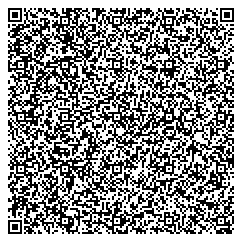 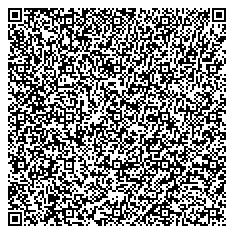 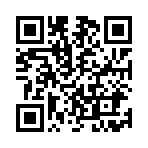 Этапы урокаДеятельность учителяДеятельность учащихсяФормируемые УУДФормы работы1.Организационный момент.Задача: создать условия для возникновения внутренней потребности включения в учебную деятельность.-Здравствуйте, ребята!-Прежде чем начать урок, давайте улыбнемся друг другу, ведь говорят, что хорошее настроение всегда помогает справиться с любой задачей и добиться отличных результатов. -Откройте тетради, запишите дату, «Классная работа».- Прочитайте запись на доске:«Человек трудолюбивый-самый счастливый»- Как вы понимаете пословицу?- Пусть эти слова станут девизом нашего урока.-Приветствуют учителя.-Записывают в тетради.-Отвечают, высказывают своё мнение.Л: самоопределение. К: планирование учебного сотрудничества с учителем и сверстниками.П: строить речевое высказывание в устной форме.Фронтальный опрос2. Мотивация учебной деятельности. Постановка темы и задач урока.Задача: выявление учащимися места и причины затруднения, постановка задач учебной деятельности, выбор способа и средств ее реализации.Выявление места и причины затруднения.Построение проекта выхода из затруднения.Для дальнейшей работы распределитесь на 4 группы. Проходят по QR-коду на планшетах. (Приложение 1)  Каждой группе даётся задание.1-я группа. Отгадайте загадку: День и ночь стучит оно, Словно бы заведено. Будет плохо, если вдруг      Прекратится этот стук. (Сердце)2-я группа. Отгадайте загадку:Деревянная дорога,Вверх идёт она отлого,Что не шаг – то овраг. (Лестница)3-я группа. Отгадайте загадку:Ну-ка, кто из вас ответит:Не огонь, а больно жжёт. Не фонарь, а ярко светит, И не пекарь, а печёт? (Солнце)4-я группа. Отгадайте загадку:Поздравления принимаемИ гостей мы угощаем.Если он пришёл к нам в дом,Будут рады все кругом. (Праздник)-Запишите данные слова в тетрадь: сердце, лестница, солнце, праздник.-Сверьте записанные слова с образцом на слайде. - Сделайте транскрипцию слов. Что вы заметили? (Ответы детей)- Сколько букв и сколько звуков в слове сердце? А в словах лестница, солнце, праздник?- Что общего в этих словах?- Какие это звуки? Как называются такие звуки?- В какой части слова они находятся?- Предположите, какую тему мы продолжим изучать на уроке?-Верно, ребята. Тема урока «Повторяем правописание непроизносимых согласных в корне слова»-Какие задачи поставим перед собой на уроке? Поставьте задачи урока.1.Вспомнить правило правописания непроизносимых согласных в корне слова.2.Применить правило на письме непроизносимых согласных в корне слова.3.Проверить умения записывать слова с непроизносимыми согласными.Распределяются на группы.Представитель каждой группы читает загадку и предполагаемый ответ, остальные рассуждают, задают вопросы.-В словах сердце, лестница, солнце пропадают буква – они не слышатся.- Букв - 6, а звуков –5, букв 8, звуков по 7, букв 6, а звуков 5, букв 8, а звуков 7.- Есть звуки, которые не произносятся.- Непроизносимые согласные.- В корне.Предполагают тему урока.-  Повторяем правописание непроизносимых согласных в корне слова. Предполагают задачи урока.П: анализ и сравнение объектов с целью выделения признаков. К: инициативное сотрудничество в поиске и выборе информации.П: постановка и формулирование проблемы. Л: умение с достаточной полнотой и точностью выражать свои мысли.Р: целеполагание, планирование, прогнозирование. П: моделирование, решение проблемы, построение логической цепи рассуждений, доказательство, выдвижение гипотез и их обоснование.Групповая работаСамопроверкаФронтальный опрос3. Актуализация знаний и способов действий. Построение алгоритма действий. Задача: выявление затруднений в индивидуальной деятельности, возникновение проблемной ситуации, построение алгоритма действий. - Итак, приступим к решению первой задачи. - Как вы думаете, что необходимо сделать, чтобы проверить наличие или отсутствие непроизносимого согласного в словах?- Верно. Для этого нужно заменить слово однокоренным так, чтобы согласный произносился отчётливо.-Давайте теперь составим алгоритм проверки непроизносимого согласного.1. Нахожу в корне опасное сочетание.2. Изменяю слово так, чтобы после непроизносимого согласного стоял гласный звук или ставлю опасное сочетание на конец слова.3. Слышу согласный звук.4. Пишу букву в опасном сочетании.- Сверьте свои выводы с теоретическим материалом
учебника.- Подберите однокоренные слова.Подбирают проверочные слова к словам сердце, солнце.-Теперь подберите проверочные слово к слову лестница, праздник. -Можно ли воспользоваться правилом для написания непроизносимого согласного? Применимо ли оно для этих слов?- Значит, это словарные слова, которые надо запомнить.                                        -Почему же в этих словах появились эти согласные, если мы заглянем в толковый и этимологический словарь, то узнаем историю происхождения этих слов и увидим, что эти буквы не зря находятся в этих словах.         В планшетах откройте файл по QR-коду- Это интересно! (Приложение 1) Из толкового словаря:Лестница – сооружение в виде ряда ступеней для подъёма и спуска.Из этимологического словаря:Слово лестница произошло от древнерусского ЛЕСТВИЦА, от слова ЛЕСТВА (лезть) – то, с помощью чего лезут.Из толкового словаря:Праздник – день торжества, установленный в честь или память кого-нибудь, чего-нибудь.Из этимологического словаря:Слово праздник в древнерусском языке звучало ПРАЗДЬ, что означало свободное от работы время.-Какой вывод можно сформулировать?- С какой задачей урока мы справились?Дети формулируют правило.-Чтобы правильно обозначить буквой непроизносимый согласный звук в корне слова, надо подобрать такое однокоренное слово, в котором этот согласный произносился отчётливо.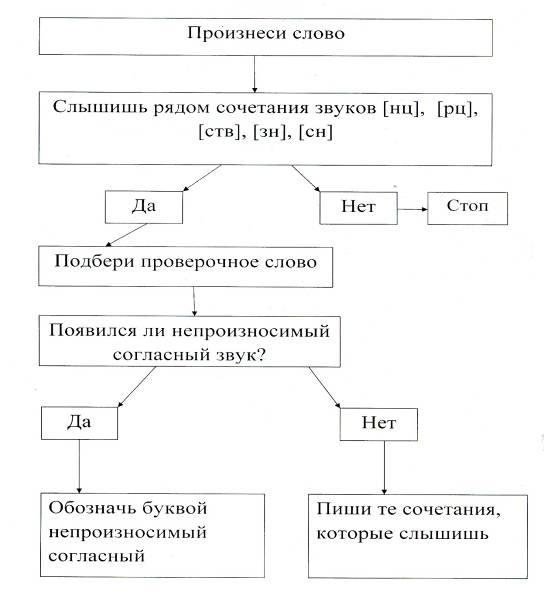 Составляют алгоритм проверки непроизносимой согласной.- Делают выводы, сверяют свои выводы с теоретическим материалом
учебника, извлекают необходимую информацию и, опираясь на нее, отвечают
на вопросы учителя.Пытаются подобрать. Это словарное слово, невозможно проверить. Нужно запомнить. -Нет. Написание этих слов надо запомнитьЧитают информацию.Рассуждают.Формулируют выводы.-Вспомнить правила правописания непроизносимых согласных в корне слова.К: сотрудничество в поиске и выборе информации, планирование учебного сотрудничества с учителем и сверстниками — определение цели, функций участников, способов взаимодействия. Л: умение с достаточной полнотой и точностью выражать свои мысли. П: поиск и выделение необходимой информации, логические - анализ объектов с целью выделения признаков, структурирование знаний.Р: контроль, коррекция, выделение и осознание того, что уже усвоено и что ещё подлежит усвоению, осознание качества и уровня усвоения.Пр: применять правила написания непроизносимых согласных в корнях слова, соблюдать на практике правила письма, находить, сравнивать, подбирать проверочные слова.Фронтальный опрос4. Физкультминутка.Задача: снятие умственного и физического напряжения, смена вида деятельности.- Поиграем в игру «Хлопай – топай».Называются слова, если есть изучаемая орфограмма – вы хлопаете в ладоши. Если в слове нет– вы топаете. Не торопитесь, будьте внимательны!Счас…ливый, вкус…ный, капус…ный, прекрас…ный, звёз…ный, поз…ний, мес…ность, радос…ныйДети двигаются и одновременно тренируются в распознавании слов с непроизносимым согласным.Р: контроль.П: умение структурировать знания, умение осознанно выполнять действие.Фронтальная5. Применение знаний и умений в новой ситуации.Задача: применение способов действий, самоконтроль, самопроверка.Переходим к решению второй задачи урока.Поработайте в паре.-Откройте тетради на печатной основе, стр.14, упр.4.- Повторим, что нужно сделать, чтобы правильно написать слова, где встречаются сочетания -стн-, -здн-?Выполняем и комментируем. -Сверьте с образцом на доске.Сопоставляют с задачами урока: применять правило на письме непроизносимых согласных в корне.Учащиеся поочерёдно читают друг другу слова, доказывают свой выбор, основываясь на правило.Проверяют свою работу.Р: контроль, оценка, коррекция. П: умение структурировать знания, выбор наиболее эффективных способов решения задания, умение осознанно и произвольно строить речевое высказывание. К: сотрудничество в поиске и выборе информации.Л: умение с достаточной полнотой и точностью выражать свои мысли.Парная работаВзаимопроверкаСамопроверка6. Применение повторяемых знаний и способов действий в самостоятельной деятельности.Задача: повышение уровня формируемых знаний на основе применения разноуровневых заданий. - Как звучит третья задача урока?- Для решения этой задачи выполните индивидуальную работу на платформе Учи.ру. (Приложение 1)-Откройте платформу Учи.ру, блок «Задания от учителя». (разноуровневое)1-й уровень- К словам из левого столбика подберите синонимы из первого столбика. Соедините их стрелками.знаменитый         грус…ныйогромный             извес…ныйпечальный           радос…ныйумелый             искус…ныйвеселый            гиган…ский2-й уровень- Прочитайте предложения. Соедините их парами. В первом предложении каждой пары должно быть слово с непроизносимым согласным, во втором-с проверочным к нему.Солнце спряталось за частый ельник.Грустными стали сады, поля и леса.Растёт ёлочка на радость людям.В солнечный день у января светлое, доброе лицо.Грусть разлилась в осеннем воздухе.Мальчишек радостный народ коньками звучно режет лёд.3-й уровень- Напишите цепочки слов, исключив из них лишнее и вставив пропущенную буквы.1.праз…ник, грус…ный,поз..но,сер…це.2. звёз…ный,мес…ность,окрес…ность,извес…ность 3.чуде…но,опас..но,капус..ный,прекрас…но4.свис..нул,поса..ка,вес..ник,кос…ный.Посмотрите свои результаты.Сопоставляют с задачами урока: проверить умение записывать слова с непроизносимым согласным в корне.Выполняют задания самостоятельной работы.Учащиеся выполняют задания по мере своих возможностей.Р: контроль, коррекция, выделение и осознание качества и уровня усвоения. Л:самоопределение.П:умение структурировать знания, выбор наиболее эффективных способов решения задания.Дифференцированная самостоятельная работа 7. Обобщение и систематизация знаний. Рефлексия.Задача: соотнесение задач урока и его результатов, самооценка работы на уроке-Справились ли со всеми задачами урока?-Вернемся к пословице урока. Есть ли слово с непроизносимым согласным? -Что для вас является счастьем?- Где вам могут пригодиться полученные знания на уроке?- Как вы считаете, важна ли тема сегодняшнего урока для жизни?- Что бы произошло, если бы мы писали все слова так, как слышали?-Оцените свою работу на уроке одним предложением используя слова с непроизносимым согласным.Можно воспользоваться словами для справок: радостно, прекрасно, грустно, счастливой, прелестно. - Я на уроке выполнил(а)все задания и от этого мне стало….-У меня получилось выполнить все задания и чувствую себя….-Я не справился с некоторыми заданиями и от этого мне….-Я внимательно слушал(а) учителя и одноклассников и от этого мне…Ученики отвечают на вопросы.Соотносят задачи и результаты, степень их соответствия.В письменной речи на разных уроках: написание сообщений, писем, сочинений...Осуществляют самооценку собственной учебной деятельности.К: умение с достаточной полнотой и точностью выражать свои мысли. П: рефлексия способов и условий действия, контроль и оценка процесса и результатов деятельности. Л: смыслообразование, самооценка.Фронтальная8. Информация о домашнем задании.Задача: понимание цели, содержания и способа выполнения.Домашнее задание двух уровней:На отметку «4» в тетради на стр.13 упр.2, на «5» в учебнике на стр. 37 упр.3.Прочитайте задания. Задайте вопросы, если вам что-то не понятно.-Молодцы! Спасибо за урок!Задают вопросыР: контроль, выделение и осознание качества и уровня усвоения.Фронтальная